《人民司法 百年画卷》h5首页截图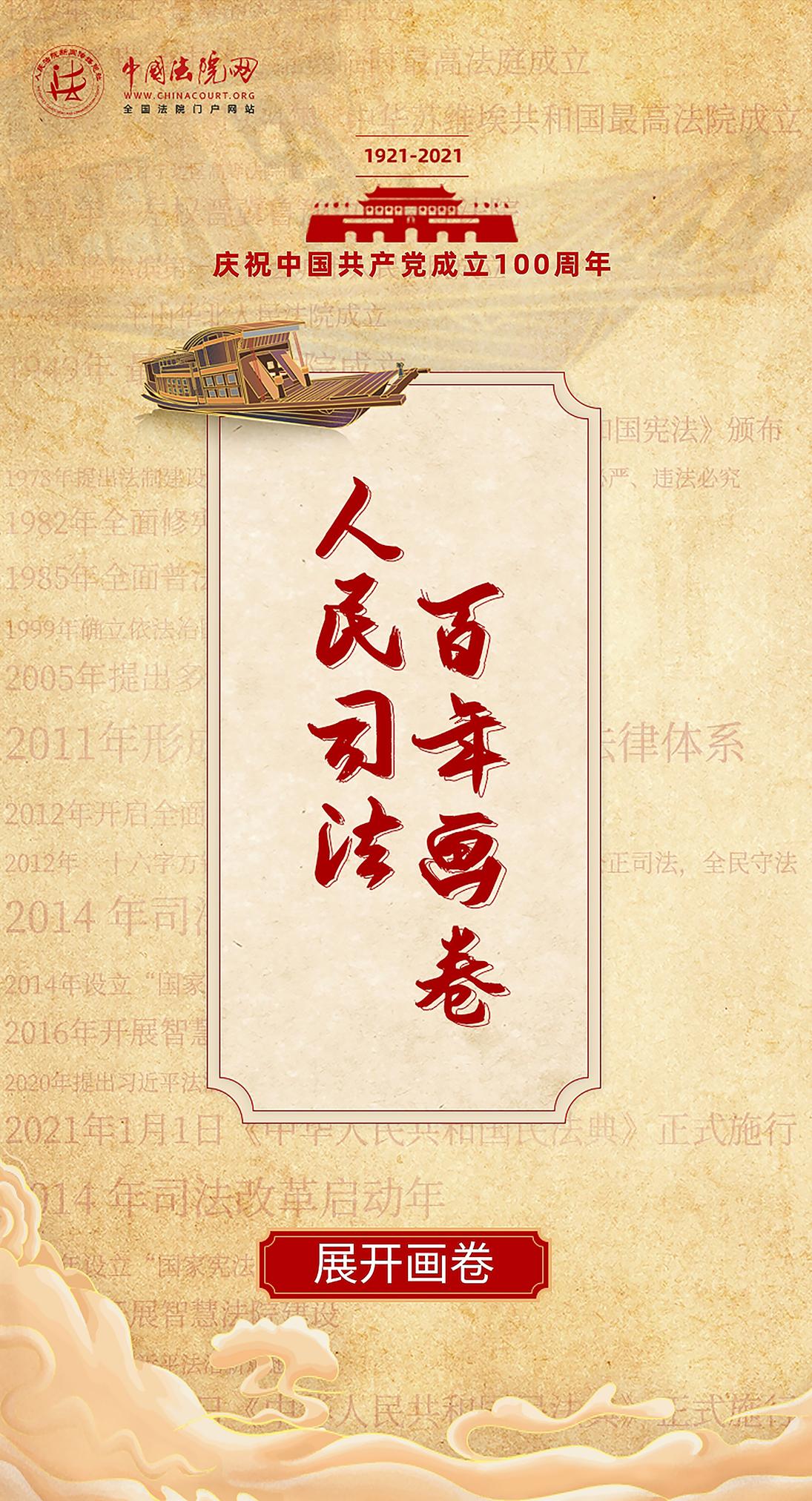 